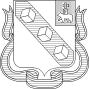 МУНИЦИПАЛЬНОЕ ОБРАЗОВАНИЕ «ГОРОД БЕРЕЗНИКИ»ПЕРМСКОГО КРАЯАДМИНИСТРАЦИЯ ГОРОДА БЕРЕЗНИКИПОСТАНОВЛЕНИЕ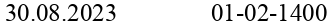 Об утверждении Схем границприлегающих территорий на территориигорода БерезникиВ соответствии с Федеральным законом от 06.10.2003 № 131 -ФЗ«Об    общих    принципах    организации    местного    самоуправления в Российской  Федерации»,  Законом  Пермского  края  от 0 6.10.2020№ 564-ПК «О порядке  определения  органами  местного самоуправления	прилегающих	территорий»,	Правилами благоустройства     на      территории     муниципального     образования«Город Березники» Пермского края, утвержденными решением Березниковской городской Думы от 26.09.2018 № 440, Порядком присвоения условных номеров и учетом прилегающих территорий, утвержденными  постановлением  администрации  города   Березники от 25.05.2023 № 01-02-799,администрация города Березники ПОСТАНОВЛЯЕТ: 1.Утвердить прилагаемые:Форму присвоения условных номеров и учета прилегающих территорий на территории города Березники (далее – Форма);Схемы границ прилегающих  территорий  на территории города Березники (далее – Схемы).Официально       опубликовать       настоящее       постановление в   официальном   печатном   издании   –    газете   «Два   берега   Камы» и разместить его полный текст, состоящий из настоящего постановления, Формы и Схем, указанных в подпунктах 1.1  и 1.2 пункта 1 настоящего постановления соответственно, на Официальном портале правовой информации города Березники в информационно - телекоммуникационной сети «Интернет».Управлению благоустройства администрации города Березники обеспечить информирование правообладателей зданий, строений, сооружений, земельных  участков,  в отношении  которых  определены в    установленном    порядке    границы    прилегающих    территорий, о требованиях пункта 6.10 раздела VI Правил благоустройства территории муниципального образования «Город  Березники» Пермского края, утвержденных решением Березниковской городской Думы от 26.09.2018 № 440, путем направления в адрес указанных правообладателей письменного уведомления в течение 10 дней со дня вступления в силу настоящего постановления.Настоящее постановление вступает в силу со дня,  следующего за днем его официального опубликования в официальном печатном издании.Контроль за исполнением  настоящего  постановления возложить на заместителя главы администрации, осуществляющего общее руководство и контроль за деятельностью Управления благоустройства администрации города Березники.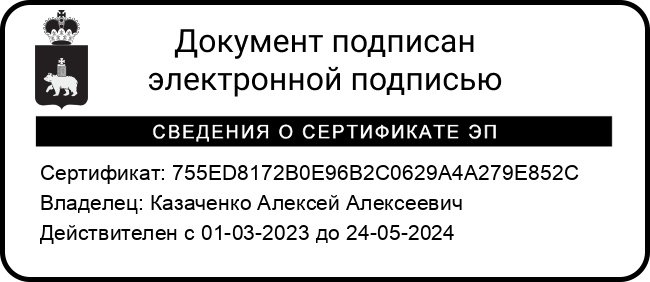 УТВЕРЖДЕНАпостановлениемадминистрации города Березникиот …………….	№ …….………….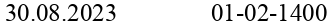 ФОРМАприсвоения условных номеров и учета прилегающих территорий на территории города Березники________________ 1	Наименование	объекта,	в	отношении	которого	устанавливается	прилегающая территория ( земельный участок, здание, сооружение).2	Указывается	в	случае,	если	кадастровый	н омер	присвоен	зданию,	строению, сооружению, земельному участку.УТВЕРЖДЕНЫпостановлениемадминистрации городаСХЕМАграниц прилегающей территории№ ПТ-1( условный номер)Текстовая частьМестоположение прилегающей территории (адресные ориентиры): Пермский край, г. Березники, ул. Ломоносова, 149.Кадастровый    номер    земельного    участка,    по    отношению к которому устанавливается прилегающая  территория: 59:03:0400051:1.Площадь земельного участка, по отношению к которому устанавливается прилегающая территория: 4054 кв.м.Площадь прилегающей территории: 323 кв.м.Вид    разрешенного    использования     земельного     участка, по отношению к которому устанавливается прилегающая территория: занимаемый зданием.Наличие объектов (в том числе  благоустройства), расположенных на прилегающей территории, их описание: газон, зеленые насаждения.Графическая частьМасштаб 1:500Условные обозначения: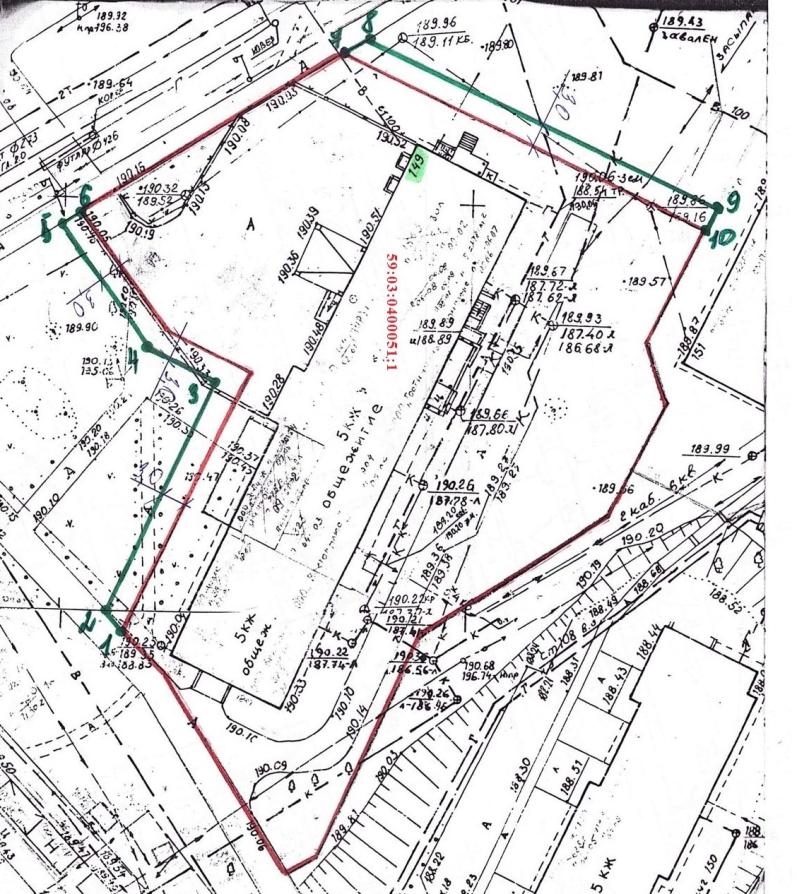 СХЕМАграниц прилегающей территории№ ПТ-2( условный номер)Текстовая частьМестоположение прилегающей территории (адресные ориентиры): Пермский край, г. Березники, ул. Мира, дом 93.Кадастровый    номер    земельного    участка,    по    отношению к которому устанавливается прилегающая территория: 59:03:0400076:27.Площадь земельного участка, по отношению к которому устанавливается прилегающая территория: 2901 кв.м.Площадь прилегающей территории: 399 кв.м.Вид    разрешенного    использования     земельного     участка, по отношению к которому устанавливается прилегающая территория: под жилую застройку многоэтажную.Наличие объектов (в том числе благоустройства), расположенных на прилегающей территории, их описание: газон, зеленые насаждения.Графическая частьМасштаб 1:500Условные обозначения: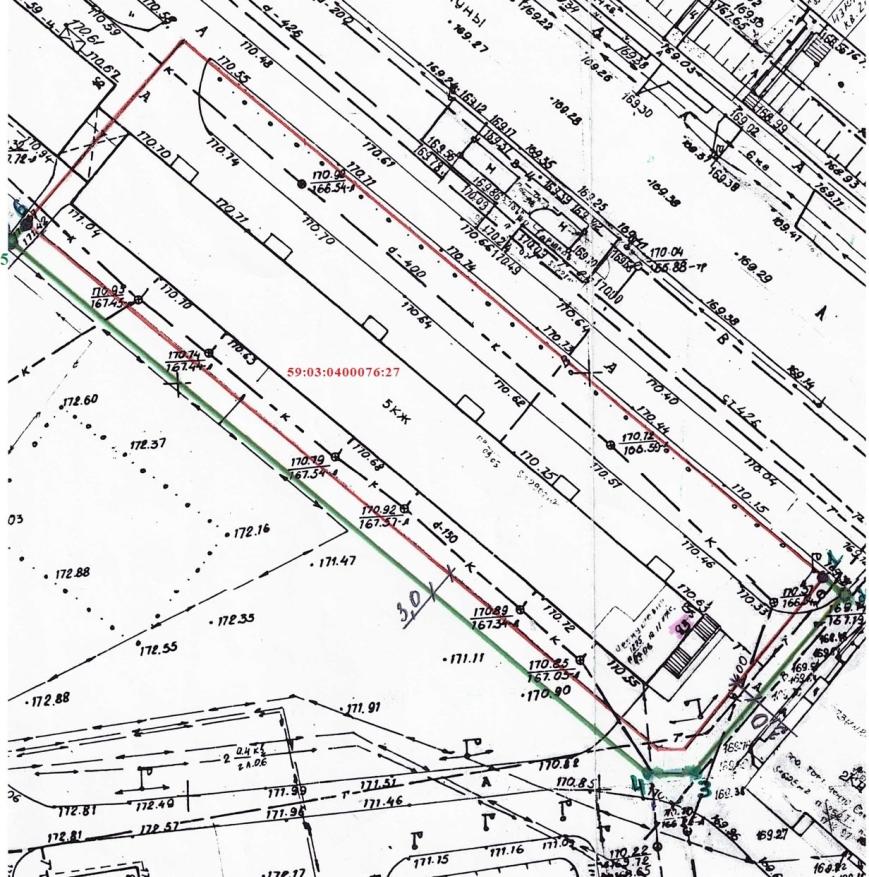 СХЕМАграниц прилегающей территории№ ПТ-3( условный номер)Текстовая частьМестоположение прилегающей территории (адресные ориентиры): Пермский край, г. Березники, пр-кт Советский, дом 57.Кадастровый    номер    земельного    участка,    по    отношению к которому устанавливается прилегающая территория: 59:03:0400073:52.Площадь земельного участка, по отношению к которому устанавливается прилегающая территория: 3618 кв.м.Площадь прилегающей территории: 438 кв.м.Вид    разрешенного    использования     земельного     участка, по отношению к которому устанавливается прилегающая территория: занимаемый жилым домом на основании проекта границ и описания земельного участка.Наличие объектов (в том числе  благоустройства), расположенных на прилегающей территории, их описание: газон, зеленые насаждения.Графическая часть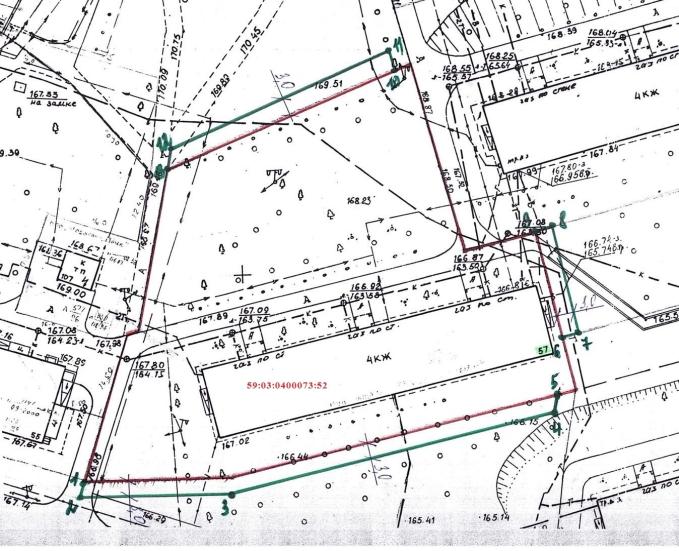 Масштаб 1:500Условные обозначения:СХЕМАграниц прилегающей территории№ ПТ-4( условный номер)Текстовая частьМестоположение прилегающей территории (адресные ориентиры): Пермский край, г. Березники, пр-кт Советский, дом 59.Кадастровый    номер    земельного    участка,    по    отношению к которому устанавливается прилегающая территория: 59:03:0400073:53.Площадь земельного участка, по отношению к которому устанавливается прилегающая территория: 3752 кв.м.Площадь прилегающей территории: 713 кв.м.Вид    разрешенного    использования     земельного     участка, по отношению к которому устанавливается прилегающая терри тория: занимаемый жилым домом.Наличие объектов (в том числе  благоустройства), расположенных на прилегающей территории, их описание: газон, зеленые насаждения.Графическая часть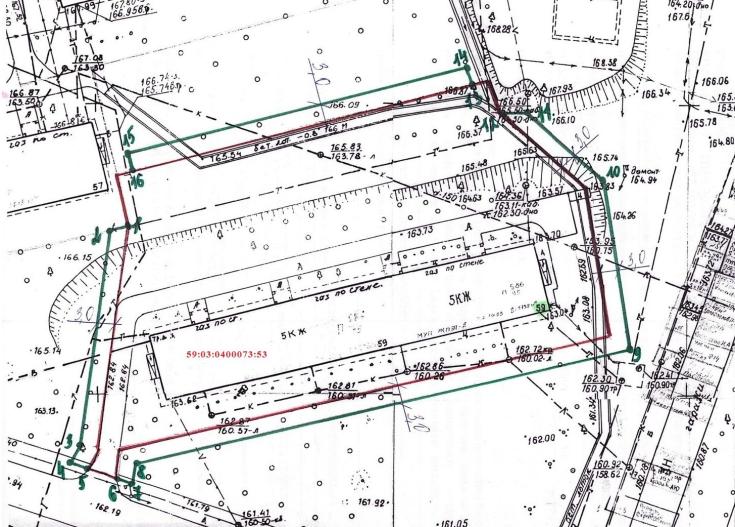 Масштаб 1:500Условные обозначения:СХЕМАграниц прилегающей территории№ ПТ-5( условный номер)Текстовая частьМестоположение прилегающей территории (адресные ориентиры): Пермский край, г. Березники, пр-кт Советский, дом 61.Кадастровый    номер    земельного    участка,    по    отношению к которому устанавливается прилегающая территория: 59:03:0400073:50.Площадь земельного участка, по отношению к которому устанавливается прилегающая территория: 3216 кв.м.Площадь прилегающей территории: 206 кв.м.Вид    разрешенного    использования     земельного     участка, по отношению к которому устанавливается прилегающая территория: занимаемый жилым домом.Наличие объектов (в том числе  благоустройства), расположенных на прилегающей территории, их описание: газон, зеленые насаждения.Графическая часть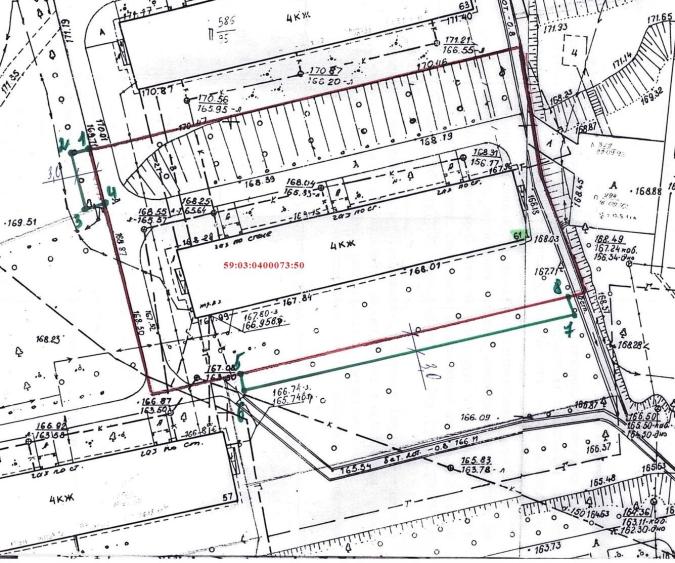 Масштаб 1:500Условные обозначения:СХЕМАграниц прилегающей территории№ ПТ-6( условный номер)Текстовая частьМестоположение прилегающей территории (адресные ориентиры): Пермский край, г. Березники, пр-кт Советский, дом 61а.Кадастровый    номер    земельного    участка,    по    отношению к которому устанавливается прилегающая территория: 59:03:0400073:51.Площадь земельного участка, по отношению к которому устанавливается прилегающая территория: 3632 кв.м.Площадь прилегающей территории: 376 кв.м.Вид    разрешенного    использования     земельного     участка, по отношению к которому устанавливается прилегающая территория: занимаемый жилым домом.Наличие объектов (в том числе  благоустройства), расположенных на прилегающей территории, их описание: тротуар, газон, зеленые насаждения.Графическая часть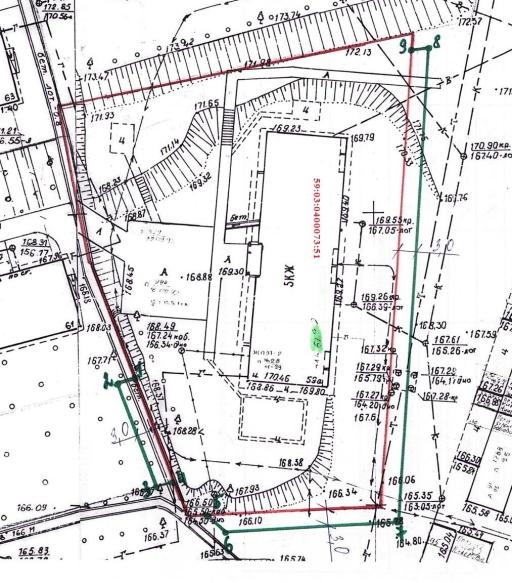 Масштаб 1:500Условные обозначения:СХЕМАграниц прилегающей территории№ ПТ-7( условный номер)Текстовая частьМестоположение прилегающей территории (адресные ориентиры): Пермский край, г. Березники, пр-кт Советский, дом 63.Кадастровый    номер    земельного    участка,    по    отношению к которому устанавливается прилегающая территория: 59:03:0400073:49.Площадь земельного участка, по отношению к которому устанавливается прилегающая территория: 3316 кв.м.Площадь прилегающей территории: 340 кв.м.Вид    разрешенного    использования     земельного     участка, по отношению к которому устанавливается прилегающая территория: занимаемый жилым домом.Наличие объектов (в том числе  благоустройства), расположенных на прилегающей территории, их описание: тротуар (частично), газон, зеленые насаждения.Графическая часть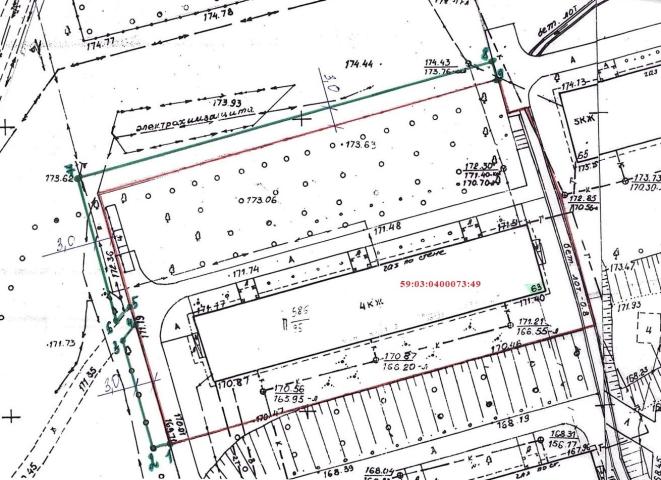 Масштаб 1:500Условные обозначения:СХЕМАграниц прилегающей территории№ ПТ-8( условный номер)Текстовая частьМестоположение прилегающей территории (адресные ориентиры): Пермский край, г. Березники, пр-кт Советский, дом 65.Кадастровый    номер    земельного    участка,    по    отношению к которому устанавливается прилегающая территория: 59:03:0400073:48.Площадь земельного участка, по отношению к которому устанавливается прилегающая территория: 5203 кв.м.Площадь прилегающей территории: 345 кв.м.Вид    разрешенного    использования     земельного     участка, по отношению к которому устанавливается прилегающая территория: занимаемый жилым домом.Наличие объектов (в том числе  благоустройства), расположенных на прилегающей территории, их описание: тротуар (частично), газон, зеленые насаждения.Графическая часть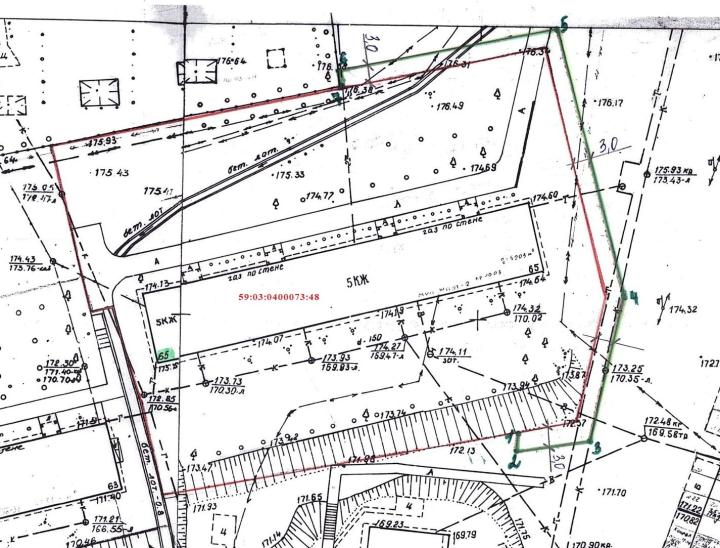 Масштаб 1:500Условные обозначения:СХЕМАграниц прилегающей территории№ ПТ-9( условный номер)I.Текстовая частьМестоположение прилегающей территории (адресные ориентиры): Пермский край, ул. Свердлова, дом 66.Кадастровый    номер    земельного    участка,    по    отношению к которому устанавливается прилегающая  территория: 59:03:0400138:1.Площадь земельного участка, по отношению к которому устанавливается прилегающая территория: 3804 кв.м.Площадь прилегающей территории: 495 кв.м.Вид    разрешенного    использования     земельного     участка, по отношению к которому устанавливается прилегающая территория: занимаемый жилым домом.Наличие объектов (в том числе  благоустройства), расположенных на прилегающей территории, их описание: асфальтобетонный проезд (частично), газон, зеленые насаждения.II.Графическая часть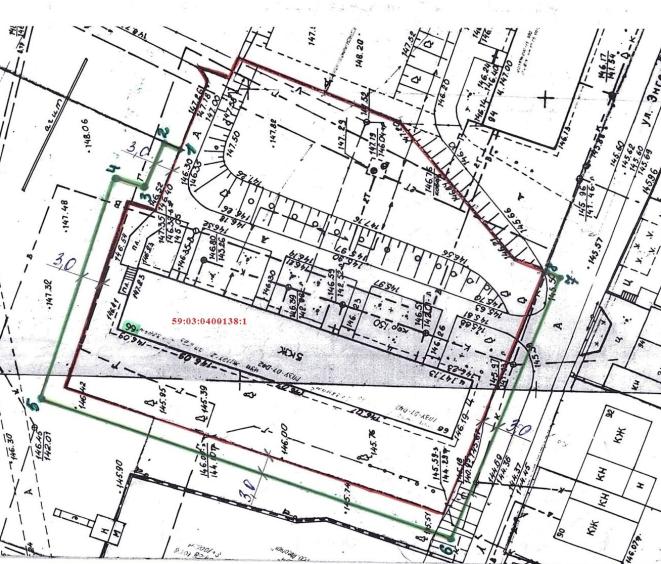 Масштаб 1:500Условные обозначения:СХЕМАграниц прилегающей территории№ ПТ-10( условный номер)I.Текстовая частьМестоположение прилегающей территории (адресные ориентиры): Пермский край, г. Березники, ул. Юбилейная, дом 23.Кадастровый    номер    земельного    участка,    по    отношению к которому устанавливается прилегающая  территория: 59:03:0400046:4.Площадь земельного участка, по отношению к которому устанавливается прилегающая территория: 4185 кв.м.Площадь прилегающей территории: 527 кв.м.Вид    разрешенного    использования     земельного     участка, по отношению к которому устанавливается прилегающая территория: занимаемый жилым домом.Наличие объектов (в том числе  благоустройства), расположенных на прилегающей территории, их описание: асфальтобетонный проезд (частично), газон, зеленые насаждения.II.Графическая часть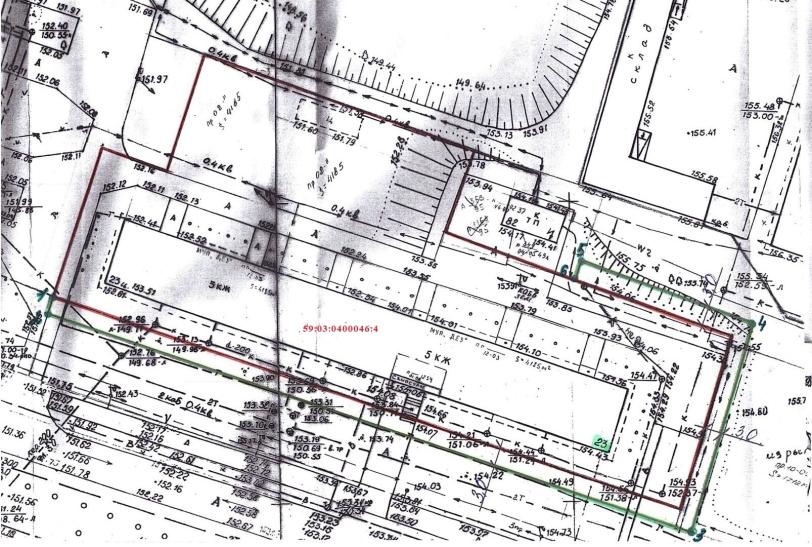 Масштаб 1:500Условные обозначения:СХЕМАграниц прилегающей территории№ ПТ-11( условный номер)I.Текстовая частьМестоположение прилегающей территории (адресные ориентиры): Пермский край, г. Березники, ул. Юбилейная, 27.Кадастровый    номер    земельного    участка,    по    отношению к которому устанавливается прилегающая  территория: 59:03:0400046:9.Площадь земельного участка, по отношению к которому устанавливается прилегающая территория: 5194 кв.м.Площадь прилегающей территории: 894 кв.м.Вид    разрешенного    использования     земельного     участка, по отношению к которому устанавливается прилегающая территория: занимаемый цехом тепловых сетей.Наличие объектов (в том числе  благоустройства), расположенных на прилегающей территории, их описан ие: асфальтобетонный проезд (частично), асфальтобетонный тротуар (частично), газон, зеленые насаждения.II.Графическая часть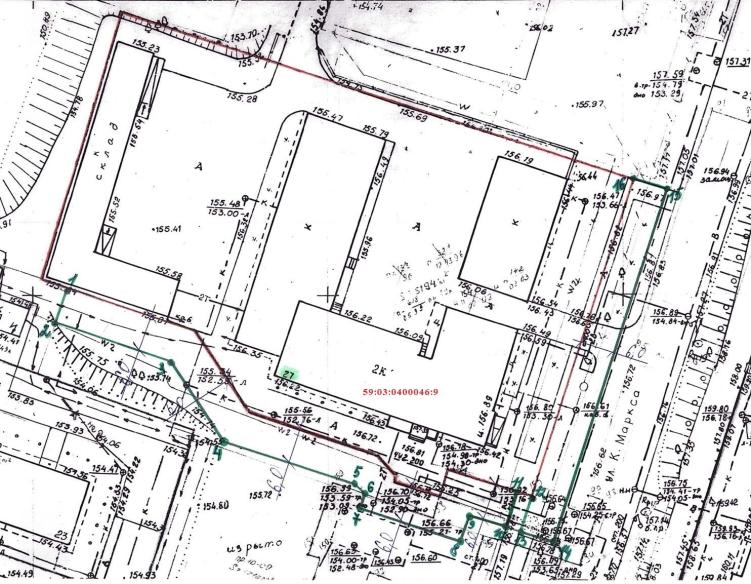 Масштаб 1:500Условные обозначения:СХЕМАграниц прилегающей территории№ ПТ-12( условный номер)I.Текстовая частьМестоположение прилегающей территории (адресные ориентиры): Пермский край, г. Березники, ул. Юбилейная, 37.Кадастровый    номер    земельного    участка,    по    отношению к которому устанавливается прилегающая территория: 59:03:0400048:19.Площадь земельного участка, по отношению к которому устанавливается прилегающая территория: 2596 кв.м.Площадь прилегающей территории: 909 кв.м.Вид    разрешенного    использования     земельного     участка, по отношению к которому устанавливается прилегающая терр итория: занимаемый зданием поликлиники.Наличие объектов (в том числе  благоустройства), расположенных на прилегающей территории, их описание: асфальтобетонный тротуар, газон, зеленые насаждения.II.Графическая часть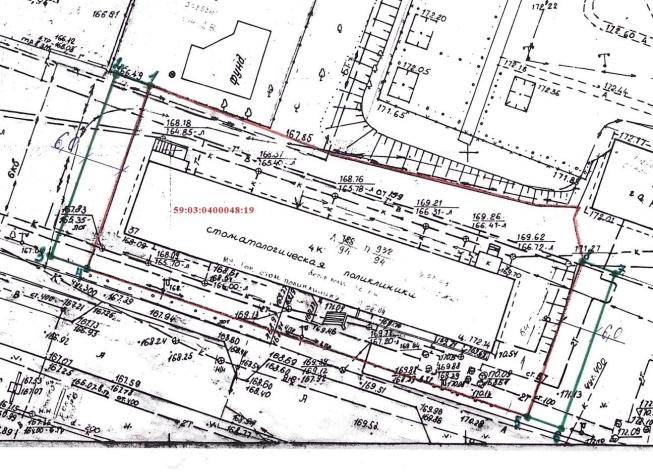 Масштаб 1:500Условные обозначения:СХЕМАграниц прилегающей территории№ ПТ-13( условный номер)I.Текстовая частьМестоположение прилегающей территории (адресные ориентиры): Пермский край, г. Березники, ул. Парижской Коммуны, дом 24.Кадастровый    номер    земельного    участка,    по    отношению к которому устанавливается прилегающая территория: 59:03:0400051:12.Площадь земельного участка, по отношению к которому устанавливается прилегающая территория: 3604 кв.м.Площадь прилегающей территории: 225 кв.м.Вид    разрешенного    использования     земельного     участка, по отношению к которому устанавливается прилегающая территория: занимаемый жилым домом на основании проекта границ и описания земельного участка.Наличие объектов (в том числе  благоустройства), расположенных на прилегающей территории, их описание: асфальтобетонный проезд (частично), газон, зеленые насаждения.II.Графическая часть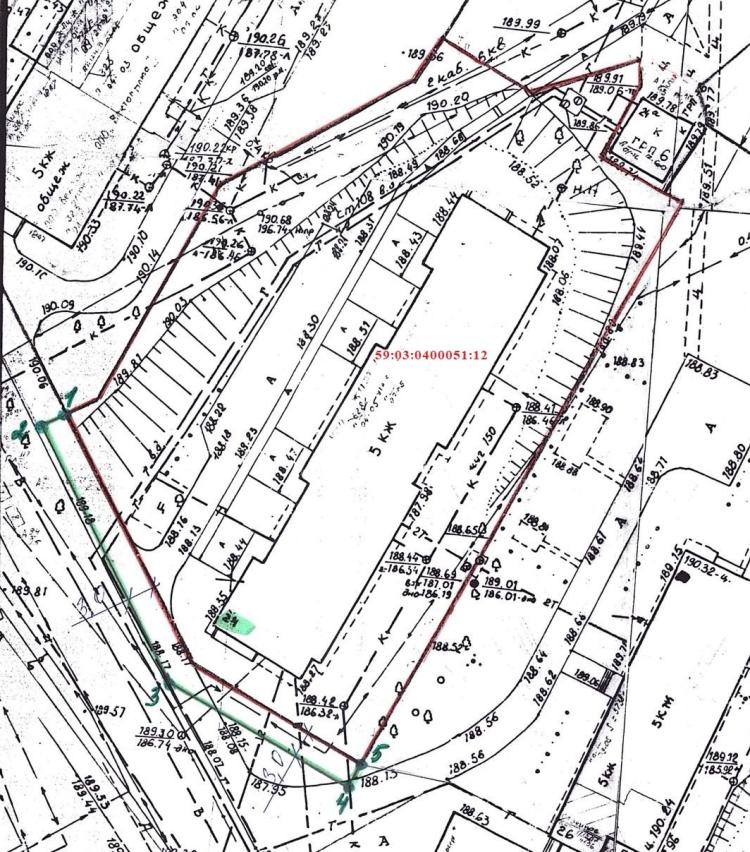 Масштаб 1:500Условные обозначения:СХЕМАграниц прилегающей территории№ ПТ-14( условный номер)I.Текстовая частьМестоположение прилегающей территории (адресные ориентиры): Пермский край, г. Березники, ул. Парижской Коммуны, дом 26.Кадастровый    номер    земельного    участка,    по    отношению к которому устанавливается прилегающая территория: 59:03:0400051:14.Площадь земельного участка, по отношению к которому устанавливается прилегающая территория: 3738 кв.м.Площадь прилегающей территории: 259 кв.м.Вид    разрешенного    использования     земельного     участка, по отношению к которому устанавливается прилегающая территория: занимаемый жилым домом.Наличие объектов (в том числе  благоустройства), расположенных на прилегающей территории, их описание: асфальтобетонный проезд (частично), щебеночный проезд (частично), газон, зеленые насаждения.II.Графическая часть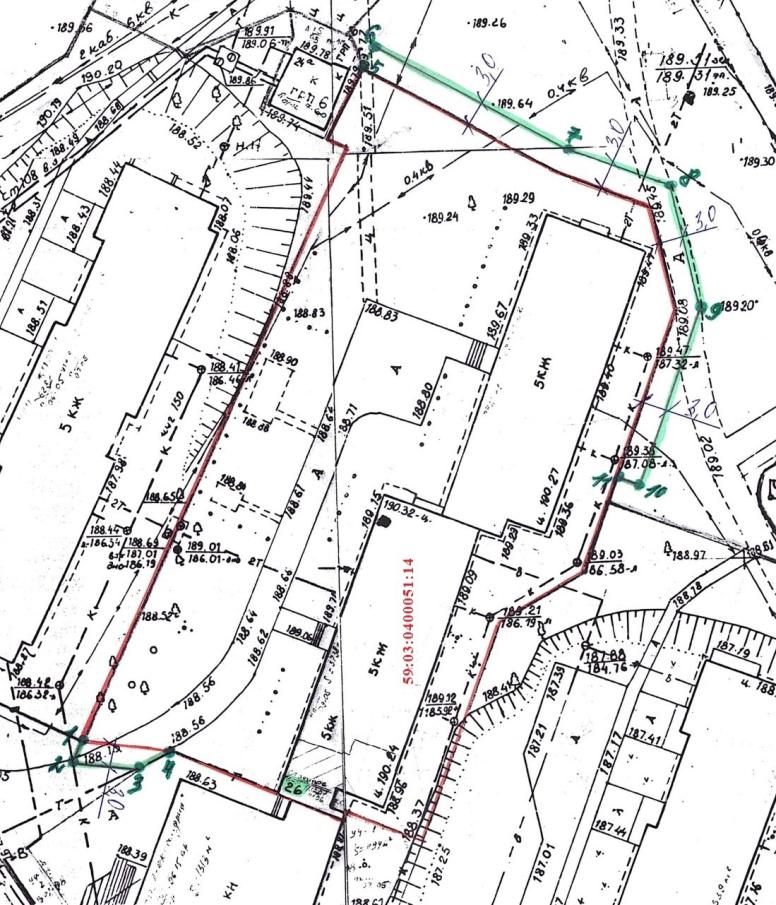 Масштаб 1:500Условные обозначения:СХЕМАграниц прилегающей территории№ ПТ-15( условный номер)I.Текстовая частьМестоположение прилегающей территории (адресные ориентиры):  Пермский  край,  г.   Березники,   ул.   Парижской Коммуны, 26.Кадастровый    номер    земельного    участка,    по    отношению к которому устанавливается прилегающая территория: 59:03:0400051:26.Площадь земельного участка, по отношению к которому устанавливается прилегающая территория: 1313 кв.м.Площадь прилегающей территории: 437 кв.м.Вид    разрешенного    использования     земельного     участка, по отношению к которому устанавливается прилегающая территория : занимаемый пристроенной частью  встроенно-пристроенного помещения магазина.Наличие объектов (в том числе  благоустройства), расположенных на прилегающей территории, их описание: асфальтобетонные проезды (частично), газон, зеленые насаждения.II.Графическая часть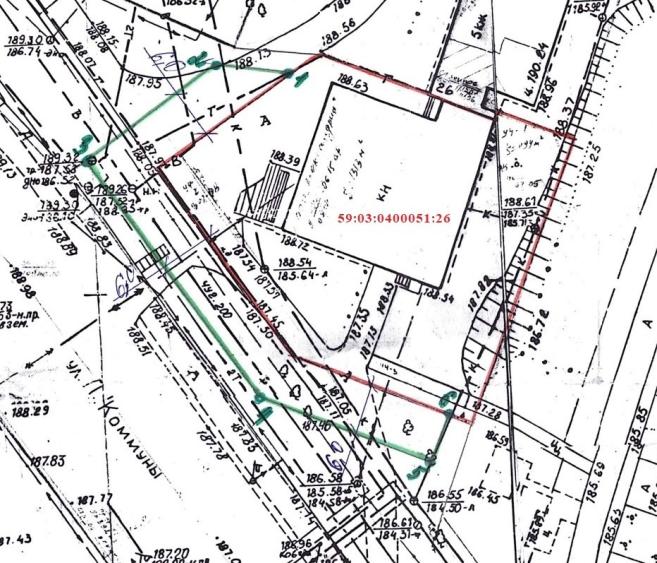 Масштаб 1:500Условные обозначения:СХЕМАграниц прилегающей территории№ ПТ-16( условный номер)I.Текстовая частьМестоположение прилегающей территории (адресные ориентиры):  Пермский  край,  г.   Березники,   ул.   Парижской Коммуны, дом 28.Кадастровый    номер    земельного    участка,    по    отношению к которому устанавливается прилегающая территория: 59:03:0400051:16.Площадь земельного участка, по отношению к которому устанавливается прилегающая территория: 4539 кв.м.Площадь прилегающей территории: 333 кв.м.Вид    разрешенного    использования     земельного     участка, по отношению к которому устанавливается прилегающая территория: занимаемый жилым домом на основании проекта границ и описания земельного участка.Наличие объектов (в том числе  благоустройства), расположенных на прилегающей территории, их описание: асфальтобетонный проезд (частично), щебеночный проезд (частично), газон, зеленые насаждения.II.Графическая часть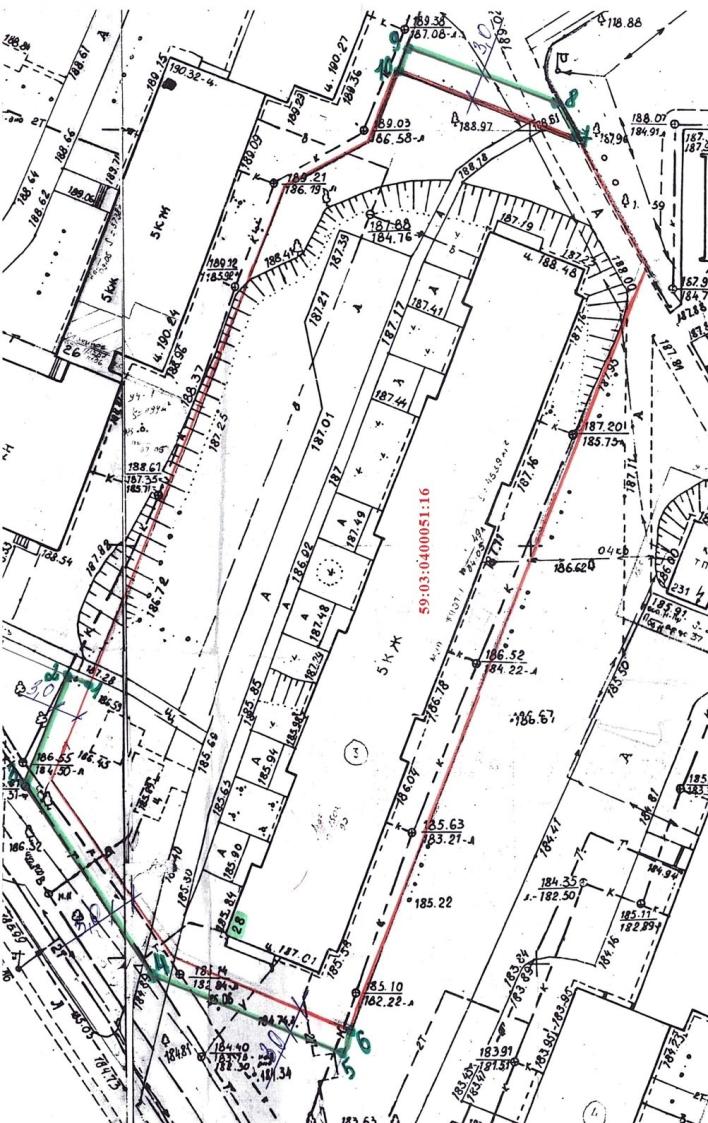 Масштаб 1:500Условные обозначения:СХЕМАграниц прилегающей территории№ ПТ-17( условный номер)I.Текстовая частьМестоположение прилегающей территории (адресные ориентиры): Пермский край, г. Березники, ул. Парижской Коммуны, дом 30.Кадастровый    номер    земельного    участка,    по    отношению к которому устанавливается прилегающая территория: 59:03:0400051:18.Площадь земельного участка, по отношению к которому устанавливается прилегающая территория: 4943 кв.м.Площадь прилегающей территории: 200 кв.м.Вид    разрешенного    использования     земельного     участка, по отношению к которому устанавливается прилегающая территория: занимаемый жилым домом.Наличие объектов (в том числе  благоустройства), расположенных на прилегающей территории, их описание: асфальтобетонный проезд (частично), газон, зеленые насаждения.II.Графическая частьМасштаб 1:500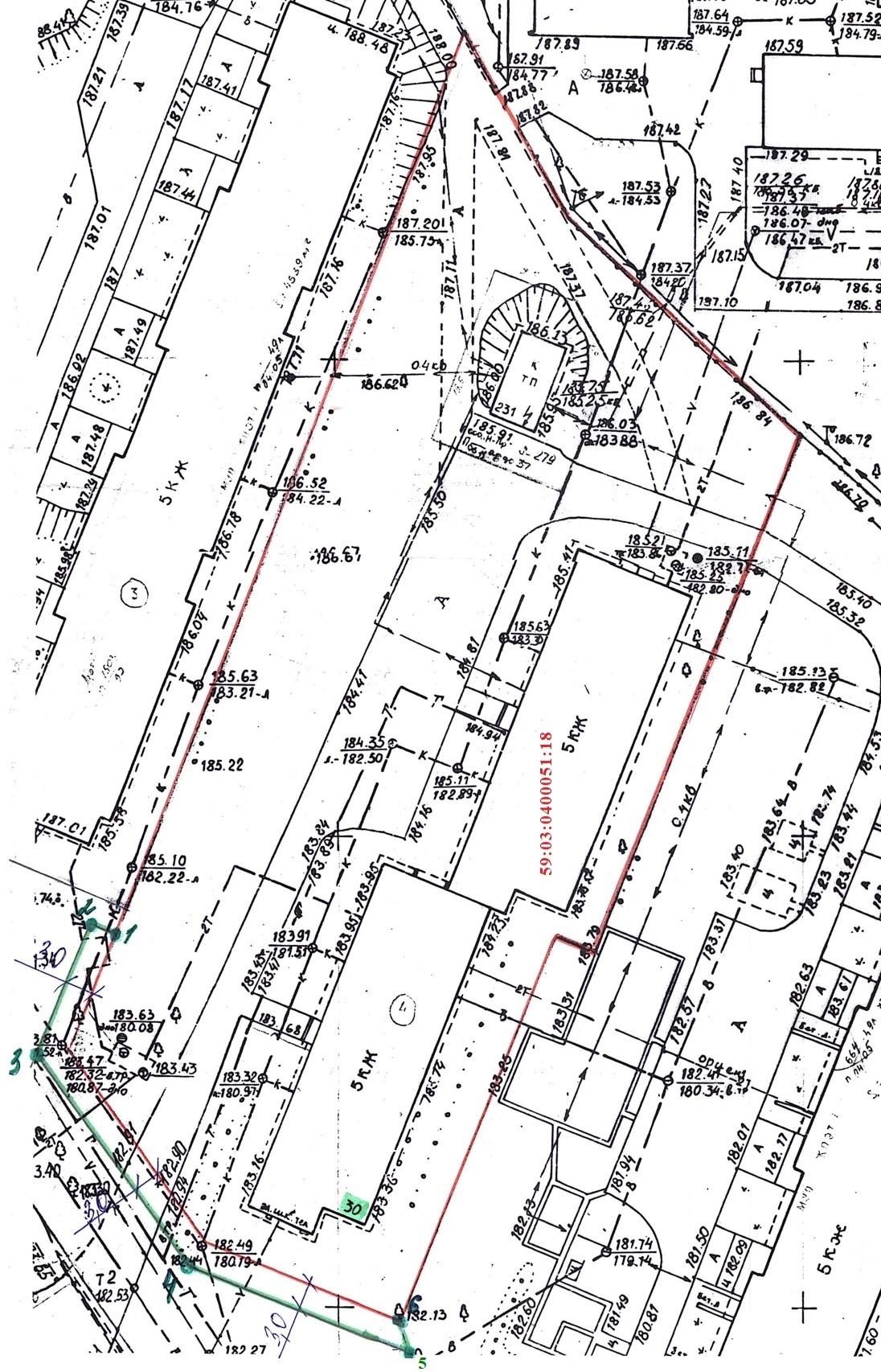 Условные обозначения:СХЕМАграниц прилегающей территории№ ПТ-18( условный номер)I.Текстовая частьМестоположение прилегающей территории (адресные ориентиры):  Пермский  край,  г.   Березники,   ул.   Парижской Коммуны, дом 32.Кадастровый    номер    земельного    участка,    по    отношению к которому устанавливается прилегающая территория: 59:03:0400051:20.Площадь земельного участка, по отношению к которому устанавливается прилегающая территория: 6188 кв.м.Площадь прилегающей территории: 228 кв.м.Вид    разрешенного    использования     земельного     участка, по отношению к которому устанавливается прилегающая территория: занимаемый жилым домом на основании проекта границ и описания земельного участка.Наличие объектов (в том числе  благоустройства), расположенных на прилегающей территории, их описание: асфальтобетонные проезды (частично), газон, зеленые насаждения.II.Графическая частьМасштаб 1:500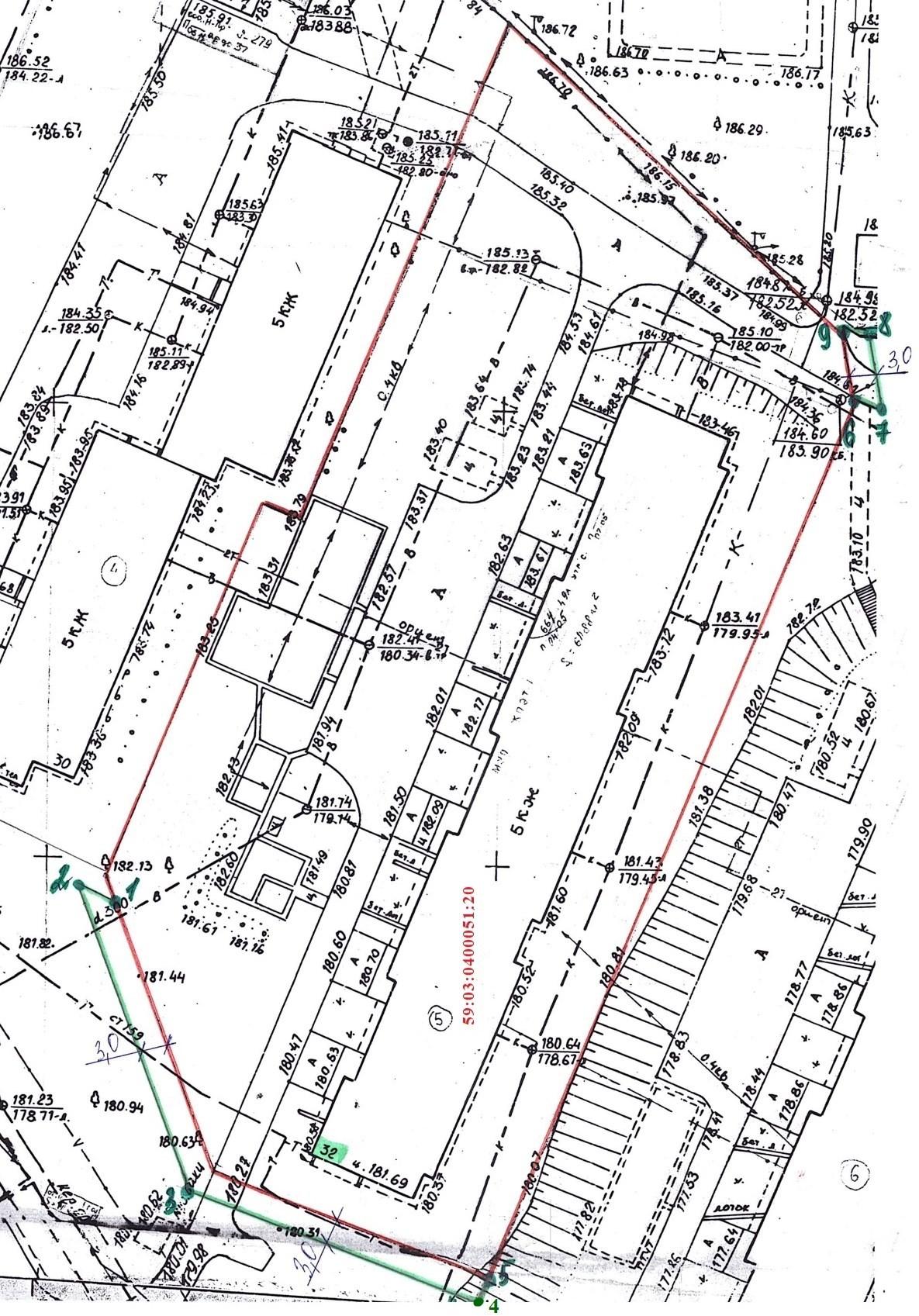 Условные обозначения:СХЕМАграниц прилегающей территории№ ПТ-19( условный номер)I.Текстовая частьМестоположение прилегающей территории (адресные ориентиры): Пермский край, г. Березники, ул. Парижской Коммуны, дом 34.Кадастровый    номер    земельного    участка,    по    отношению к которому устанавливается прилегающая территория: 59:03:0400051:21.Площадь земельного участка, по отношению к которому устанавливается прилегающая территория: 5375 кв.м.Площадь прилегающей территории: 610 кв.м.Вид    разрешенного    использования     земельного     участка, по отношению к которому устанавливается прилегающая территория: занимаемый жилым домом на основании проекта границ и описания земельного участка.Наличие объектов (в том числе  благоустройства), расположенных на прилегающей территории, их описание: асфальтобетонные проезды (частично),  щебеночный  проезд (частично), газон, зеленые насаждения.II.Графическая частьМасштаб 1:500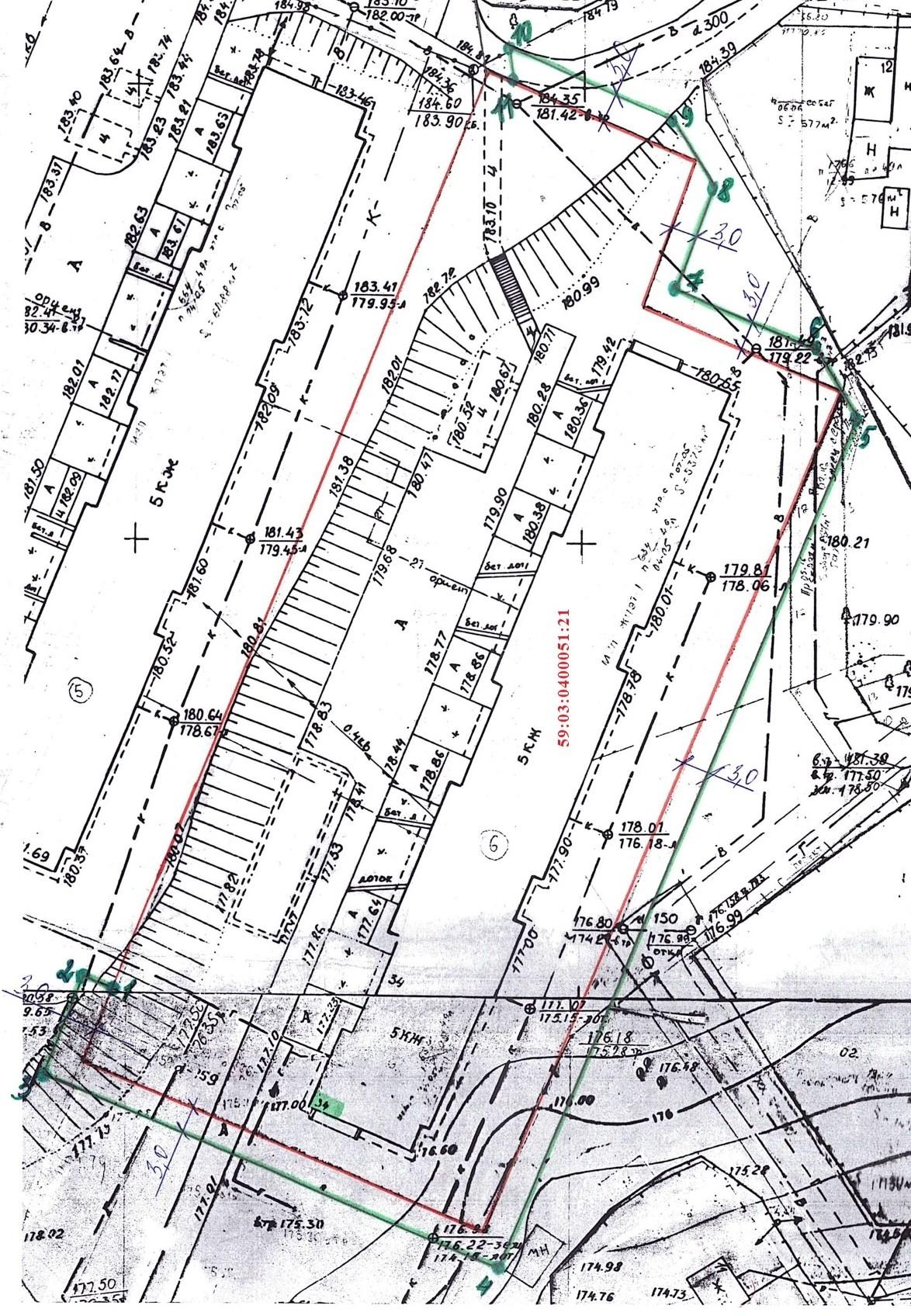 Условные обозначения:СХЕМАграниц прилегающей территории№ ПТ-20( условный номер)I.Текстовая частьМестоположение прилегающей территории (адресные ориентиры): Пермский край, г. Березники, ул. Ломоносова, дом 151.Кадастровый    номер    земельного    участка,    по    отношению к которому устанавливается прилегающая  территория: 59:03:0400051:2.Площадь земельного участка, по отношению к которому устанавливается прилегающая территория: 4287 кв.м.Площадь прилегающей территории: 314 кв.м.Вид    разрешенного    использования     земельного     участка, по отношению к которому устанавливается прилегающая территория: занимаемый жилым домом.Наличие объектов (в том числе  благоустройства), расположенных на прилегающей территории, их описание: газон, зеленые насаждения.II.Графическая часть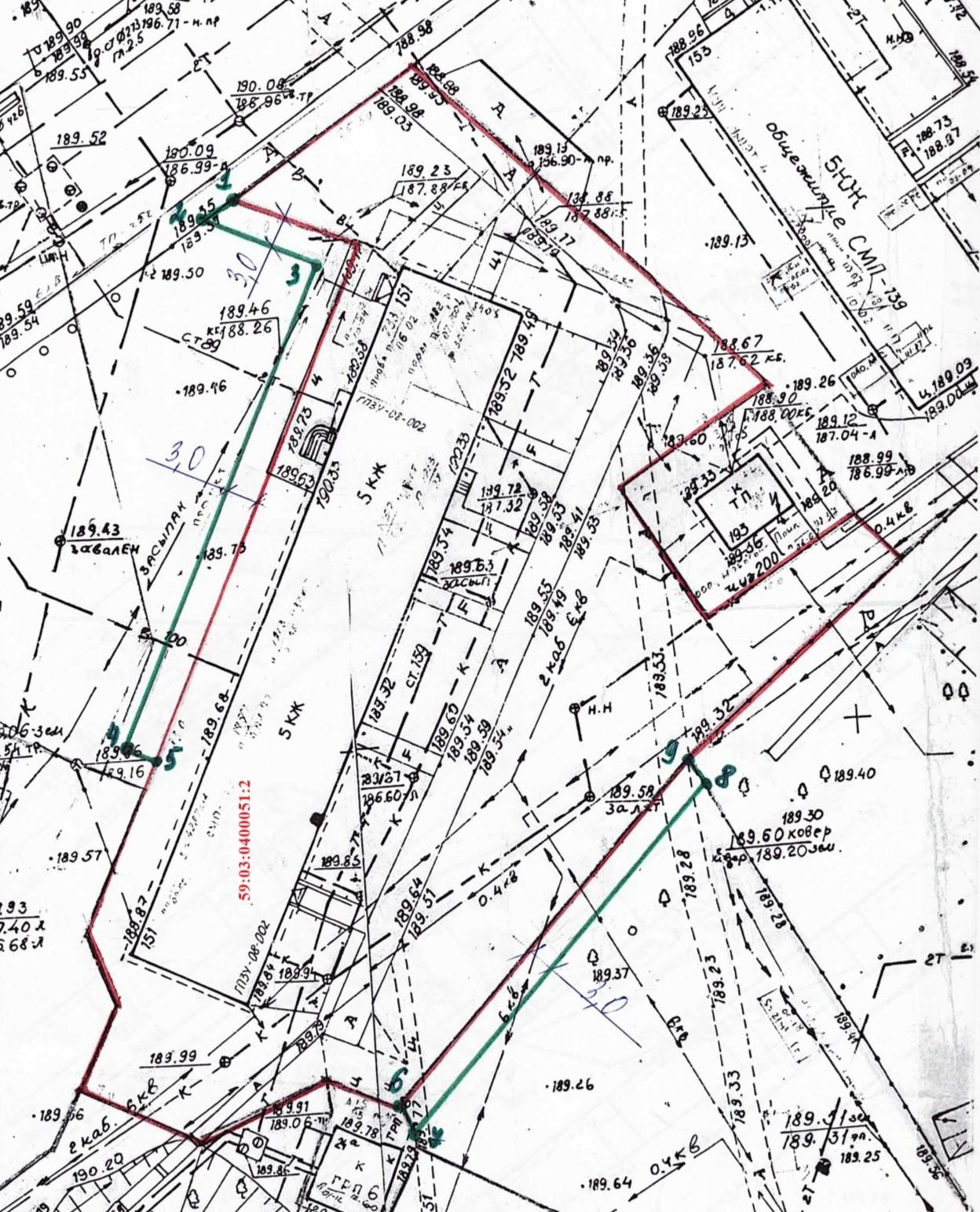 Условные обозначения:Масштаб 1:500СХЕМАграниц прилегающей территории№ ПТ-21( условный номер)I.Текстовая частьМестоположение прилегающей территории (адресные ориентиры): Пермский край, г. Березники, ул. Ломоносова, 153.Кадастровый    номер    земельного    участка,    по    отношению к которому устанавливается прилегающая  территория: 59:03:0400051:3.Площадь земельного участка, по отношению к которому устанавливается прилегающая территория: 2839 кв.м.Площадь прилегающей территории: 186 кв.м.Вид    разрешенного    использования     земельного     участка, по отношению к которому устанавливается прилегающая территория: занимаемый общежитием.Наличие объектов (в том числе  благоустройства), расположенных на прилегающей территории, их описание: газон, зеленые насаждения.II.Графическая часть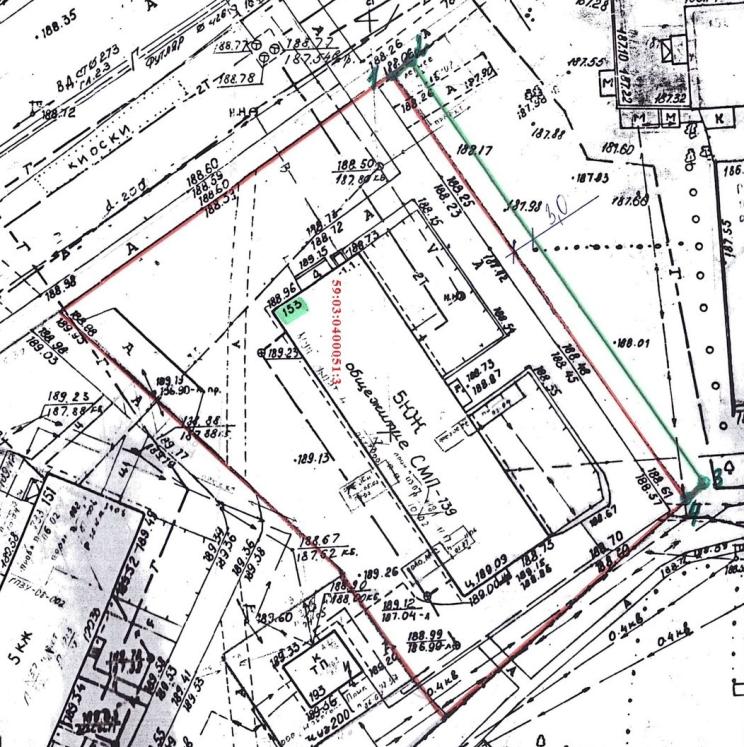 Масштаб 1:500Условные обозначения: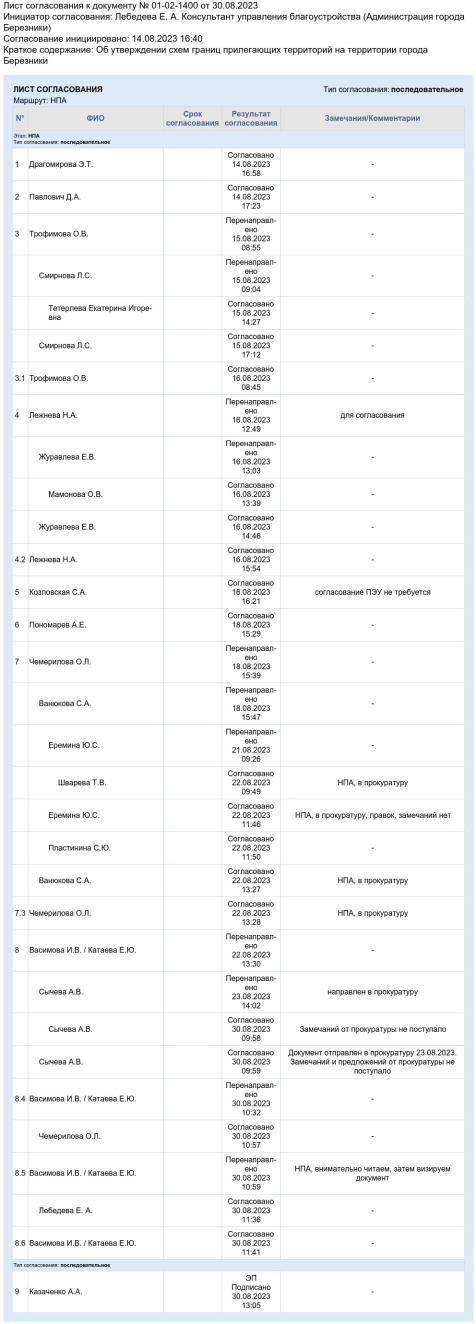 Глава города Березники – глава администрациигорода БерезникиА.А.Казаченко№ п/пУсловный номер прилегающейтерриторииНаименование объекта 1АдресКадастровый номер2123451. ПТ-1ЗУПермский край, г. Березники, ул. Ломоносова, 14959:03:0400051:12. ПТ-2ЗУПермский край, г. Березники, ул. Мира, дом 9359:03:0400076:273. ПТ-3ЗУПермский край, г. Березники, пр-кт Советский, дом 5759:03:0400073:524. ПТ-4ЗУПермский край, г. Березники, пр-кт Советский, дом 59 59:03:0400073:535. ПТ-5ЗУПермский край, г. Березники, пр-кт Советский, дом 6159:03:0400073:506. ПТ-6ЗУПермский край, г. Березники, пр-кт Советский, дом 61а 59:03:0400073:517. ПТ-7ЗУПермский край, г. Березники, пр-кт Советский, дом 6359:03:0400073:498. ПТ-8ЗУПермский край, г. Березники, пр-кт Советский, дом 6559:03:0400073:489. ПТ-9ЗУПермский край, г. Березники, ул. Свердлова, дом 6659:03:0400138:110. ПТ-10 ЗУПермский край, г. Березники, ул. Юбилейная, дом 2359:03:0400046:411. ПТ-11 ЗУПермский край, г. Березники, ул. Юбилейная, 2759:03:0400046:912. ПТ-12 ЗУПермский край, г. Березники, ул. Юбилейная, 3759:03:0400048:1913. ПТ-13 ЗУПермский край, г. Березники,ул. Парижской Коммуны, дом 2459:03:0400051:1214. ПТ-14 ЗУПермский край, г. Березники,ул. Парижской Коммуны, дом 2659:03:0400051:1415. ПТ-15 ЗУПермский край, г. Березники, ул. Парижской Коммуны, 2659:03:0400051:26№ п/пУсловный номер прилегающейтерриторииНаименование объекта 1АдресКадастровый номер21234516. ПТ-16 ЗУПермский край, г. Березники,ул. Парижской Коммуны, дом 2859:03:0400051:1617. ПТ-17 ЗУПермский край, г. Березники,ул. Парижской Коммуны, дом 3059:03:0400051:1818. ПТ-18 ЗУПермский край, г. Березники,ул. Парижской Коммуны, дом 3259:03:0400051:2019. ПТ-19 ЗУПермский край, г. Березники,ул. Парижской Коммуны, дом 3459:03:0400051:2120. ПТ-20 ЗУПермский край, г. Березники, ул. Ломоносова, дом 15159:03:0400051:221. ПТ-21 ЗУПермский край, г. Березники, ул. Ломоносова, 15359:03:0400051:3_______________граница прилегающей территории (отображается зеленым цветом)1поворотная точка границ прилегающей территории(отображается зеленым цветом, арабскими цифрами)59:03:0400051:1кадастровый номер земельного участка, по отношению к которому устанавливается прилегающая территория59:03:0400051кадастровый квартал_______________граница земельного участка, по отношении к которому устанавливается прилегающая территория (отображаетсякрасным цветом)_______________граница прилегающей территории (отображается зеленым цветом)1поворотная точка границ прилегающей территории(отображается зеленым цветом, арабскими цифрами)59:03:0400076:27кадастровый номер земельного участка, по отношению к которому устанавливается прилегающая территория59:03:0400076кадастровый квартал_______________граница земельного участка, по отношении к которому устанавливается прилегающая территория (отображается красным цветом)_______________граница прилегающей территории (отображается зеленымцветом)1поворотная точка границ прилегающей территории(отображается зеленым цветом, арабскими цифрами)59:03:0400073:52кадастровый номер земельного участка, по отношениюк которому устанавливается прилегающая территория59:03:0400073кадастровый квартал_______________граница земельного участка, по отношении к которому устанавливается прилегающая территория (отображаетсякрасным цветом)_______________граница прилегающей территории (отображается зеленым цветом)1поворотная точка границ прилегающей территории(отображается зеленым цветом, арабскими цифрами)59:03:0400073:53кадастровый номер земельного участка, по отношениюк которому устанавливается прилегающая территория59:03:0400073кадастровый квартал_______________граница земельного участка, по отношении к которому устанавливается прилегающая территория (отображаетсякрасным цветом)_______________граница прилегающей территории (отображается зеленым цветом)1поворотная точка границ прилегающей территории(отображается зеленым цветом, арабскими цифрами)59:03:0400073:50кадастровый номер земельного участка, по отношению к которому устанавливается прилегающая территория59:03:0400073кадастровый квартал_______________граница земельного участка, по отношении к которому устанавливается прилегающая территория (отображаетсякрасным цветом)_______________граница прилегающей территории (отображается зеленымцветом)1поворотная точка границ прилегающей территории(отображается зеленым цветом, арабскими цифрами)59:03:0400073:51кадастровый номер земельного участка, по отношениюк которому устанавливается прилегающая территория59:03:0400073кадастровый квартал_______________граница земельного участка, по отношении к которому устанавливается прилегающая территория (отображаетсякрасным цветом)_______________граница прилегающей территории (отображается зеленымцветом)1поворотная точка границ прилегающей территории(отображается зеленым цветом, арабскими цифрами)59:03:0400073:49кадастровый номер земельного участка, по отношениюк которому устанавливается прилегающая территория59:03:0400073кадастровый квартал_______________граница земельного участка, по отношении к которому устанавливается прилегающая территория (отображаетсякрасным цветом)_______________граница прилегающей территории (отображается зеленымцветом)1поворотная точка границ прилегающей территории(отображается зеленым цветом, арабскими цифрами)59:03:0400073:48кадастровый номер земельного участка, по отношениюк которому устанавливается прилегающая территория59:03:0400073кадастровый квартал_______________граница земельного участка, по отношении к которому устанавливается прилегающая территория (отображаетсякрасным цветом)_______________граница прилегающей территории (отображается зеленымцветом)1поворотная точка границ прилегающей территории(отображается зеленым цветом, арабскими цифрами)59:03:0400138:1кадастровый номер земельного участка, по отношениюк которому устанавливается прилегающая территория59:03:0400138кадастровый квартал_______________граница земельного участка, по отношении к которому устанавливается прилегающая территория (отображаетсякрасным цветом)_______________граница прилегающей территории (отображается зеленымцветом)1поворотная точка границ прилегающей территории(отображается зеленым цветом, арабскими цифрами)59:03:0400046:4кадастровый номер земельного участка, по отношениюк которому устанавливается прилегающая территория59:03:0400046кадастровый квартал_______________граница земельного участка, по отношении к которому устанавливается прилегающая территория (отображаетсякрасным цветом)_______________граница прилегающей территории (отображается зеленымцветом)1поворотная точка границ прилегающей территории(отображается зеленым цветом, арабскими цифрами)59:03:0400046:9кадастровый номер земельного участка, по отношениюк которому устанавливается прилегающая территория59:03:0400046кадастровый квартал_______________граница земельного участка, по отношении к которому устанавливается прилегающая территория (отображаетсякрасным цветом)_______________граница прилегающей территории (отображается зеленымцветом)1поворотная точка границ прилегающей территории(отображается зеленым цветом, арабскими цифрами)59:03:0400048:19кадастровый номер земельного участка, по отношениюк которому устанавливается прилегающая территория59:03:0400048кадастровый квартал_______________граница земельного участка, по отношении к которому устанавливается прилегающая территория (отображаетсякрасным цветом)_______________граница прилегающей территории (отображается зеленымцветом)1поворотная точка границ прилегающей территории(отображается зеленым цветом, арабскими цифрами)59:03:0400051:12кадастровый номер земельного участка, по отношениюк которому устанавливается прилегающая территория59:03:0400051кадастровый квартал_______________граница земельного участка, по отношении к которомуустанавливается прилегающая территория (отображается красным цветом)_______________граница прилегающей территории (отображается зеленымцветом)1поворотная точка границ прилегающей территории(отображается зеленым цветом, арабскими цифрами)59:03:0400051:14кадастровый номер земельного участка, по отношениюк которому устанавливается прилегающая территория59:03:0400051кадастровый квартал_______________граница земельного участка, по отношении к которому устанавливается прилегающая территория (отображаетсякрасным цветом)_______________граница прилегающей территории (отображается зеленымцветом)1поворотная точка границ прилегающей территории(отображается зеленым цветом, арабскими цифрами)59:03:0400051:26кадастровый номер земельного участка, по отношениюк которому устанавливается прилегающая территория59:03:0400051кадастровый квартал_______________граница земельного участка, по отношении к которомуустанавливается прилегающая территория (отображается красным цветом)_______________граница прилегающей территории (отображается зеленымцветом)1поворотная точка границ прилегающей территории(отображается зеленым цветом, арабскими цифрами)59:03:0400051:16кадастровый номер земельного участка, по отношениюк которому устанавливается прилегающая территория59:03:0400051кадастровый квартал_______________граница земельного участка, по отношении к которому устанавливается прилегающая территория (отображаетсякрасным цветом)_______________граница прилегающей территории (отображается зеленымцветом)1поворотная точка границ прилегающей территории(отображается зеленым цветом, арабскими цифрами)59:03:0400051:18кадастровый номер земельного участка, по отношениюк которому устанавливается прилегающая территория59:03:0400051кадастровый квартал_______________граница земельного участка, по отношении к которому устанавливается прилегающая территория (отображаетсякрасным цветом)_______________граница прилегающей территории (отображается зеленымцветом)1поворотная точка границ прилегающей территории(отображается зеленым цветом, арабскими цифрами)59:03:0400051:20кадастровый номер земельного участка, по отношениюк которому устанавливается прилегающая территория59:03:0400051кадастровый квартал_______________граница земельного участка, по отношении к которому устанавливается прилегающая территория (отображаетсякрасным цветом)_______________граница прилегающей территории (отображается зеленымцветом)1поворотная точка границ прилегающей территории(отображается зеленым цветом, арабскими цифрами)59:03:0400051:21кадастровый номер земельного участка, по отношениюк которому устанавливается прилегающая территория59:03:0400051кадастровый квартал_______________граница земельного участка, по отношении к которому устанавливается прилегающая территория (отображаетсякрасным цветом)_______________граница прилегающей территории (отображается зеленымцветом)1поворотная точка границ прилегающей территории(отображается зеленым цветом, арабскими цифрами)59:03:0400051:2кадастровый номер земельного участка, по отношениюк которому устанавливается прилегающая территория59:03:0400051кадастровый квартал_______________граница земельного участка, по отношении к которомуустанавливается прилегающая территория (отображается красным цветом)_______________граница прилегающей территории (отображается зеленымцветом)1поворотная точка границ прилегающей территории(отображается зеленым цветом, арабскими цифрами)59:03:0400051:3кадастровый номер земельного участка, по отношениюк которому устанавливается прилегающая территория59:03:0400051кадастровый квартал_______________граница земельного участка, по отношении к которому устанавливается прилегающая территория (отображаетсякрасным цветом)